Дисциплина: Экономика отраслиПреподаватель: Федоров А В Группа: ТЗО-31дата 08.12.21Время выполнения 4 часаЗадание: Проработка конспекта. Выполнить практическую работу №1.Тема: Производственный и технологический процессы технического обслуживания и ремонта автомобильного транспортаЛитература: Слагода, В.Г. Основы экономики: учеб.  пособие./ В.Г. Слагода. – М.: Изд-во «Форум», 2008пройти по ссылке и выполнить конспектhttps://studopedia.ru/3_198544_organizatsiya-protsessov-proizvodstva-na-predpriyatii.htmlВыполненное задание присылать на почту: fedorov778899@mail.ruПрактическая работа №1  Расчет  длительности производственного циклаТеоретические положения:Методику расчета длительности технологического производственного цикла рассмотрим на примере. Пусть имеем партию деталей n=3  шт., технологический процесс состоит из  m = 4 операций, продолжительность  выполнения операции составляет t1=2 мин, t2=1 мин,  t3=1,5мин t4=2 мин, каждая операция выполняется на одном рабочем цикле, размер транспортной партии p=1.Определяем длительность производственного цикла по формуле: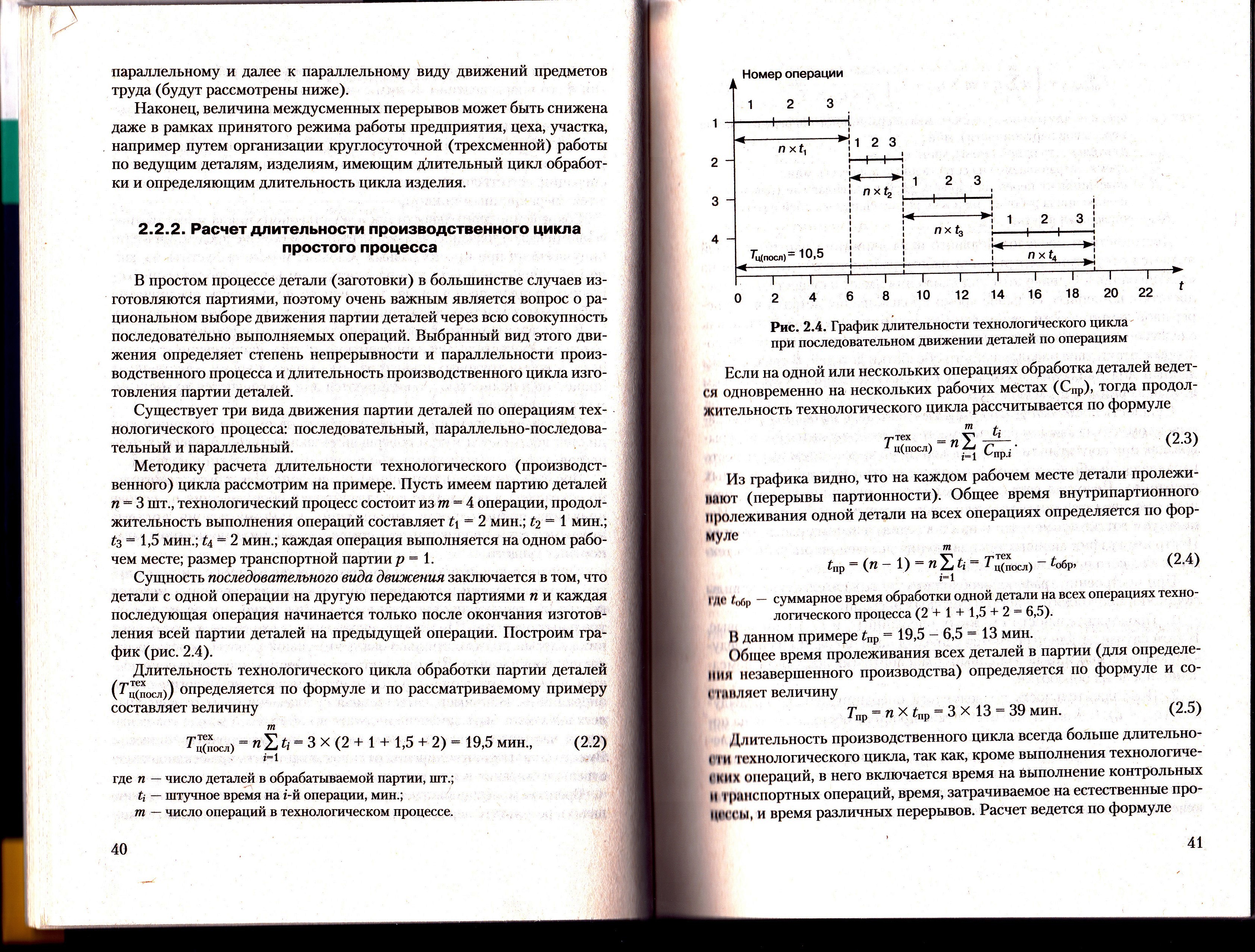 Задание:Рассчитайте длительность производственного цикла при следующих условиях:1. Пусть имеем партию деталей n=10  шт., технологический процесс состоит из  m = 4 операций, продолжительность  выполнения операции составляет t1=5 мин, t2=2мин,  t3=3мин t4=2 мин, каждая операция выполняется на одном рабочем цикле, размер транспортной партии p=1.2. Пусть имеем партию деталей n=15  шт., технологический процесс состоит из  m = 4 операций, продолжительность  выполнения операции составляет t1=5 мин, t2=6мин,  t3=3мин t4=2 мин, каждая операция выполняется на одном рабочем цикле, размер транспортной партии p=1.